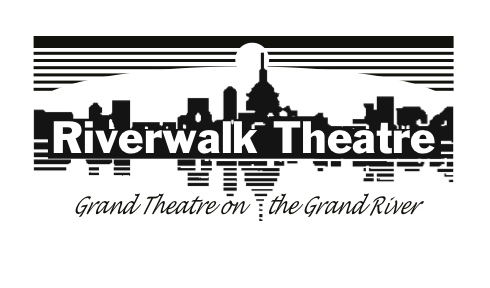 Employment ApplicationAn Equal Opportunity Employer
Community Circle Players, Inc. is an equal opportunity employer. This application will not be used for limiting or excluding any applicant from consideration for employment on a basis prohibited by local, state, or federal law. Please print and fill out all sections.Applicant InformationApplicant Name  Home Phone  Cell Phone 
Email AddressCurrent Address:
Number and street City     State & ZipWhat days and hours are you available for work?Can you work on the weekends? Yes or NoCan you work evenings?  Yes or  NoIf hired, would you have transportation to/from work? Yes or  NoIf hired, on what date can you start working? Are you over the age of 18? (If under 18, hire is subject to verification of minimum legal age.) Yes or NoAre you legally authorized to work in the United States? Yes or NoHave you ever been convicted of a felony or misdemeanor within the last seven (7) years? Yes or NoIf yes, please identify the crime, when and where you were convicted and the disposition of the case.  (Note: No applicant will be denied employment solely on the grounds of conviction of a criminal offense. The date of the offense, the nature of the offense, including any significant details that affect the description of the event, and the surrounding circumstances and the relevance of the offense to the position(s) applied for may, however, be considered.) Education, Training and ExperienceHigh School:
School name:  
School address: 
School city, state, zip:Did you graduate? Yes or NoEmployment HistoryAre you currently employed? Yes or NoIf you are currently employed, may we contact your current employer? Yes or NoBelow, please describe your most recent employment position.Name of Employer:Name of Supervisor:Telephone Number:   Business Type Address:   City, state, zip Length of Employment (Include Dates): Position & Duties:Reason for Leaving: 
May we contact this employer for references? Yes or NoReferences - List below two persons who have knowledge of your work performance within the last four years.Name - First, Last: Telephone Number:Address: City, state, zip:Number of Years Acquainted:Name - First, Last: Telephone Number:Address: City, state, zip:Number of Years Acquainted:Please Read and Initial Each Paragraph, then Sign BelowI certify that I have not purposely withheld any information that might adversely affect my chances for hiring. I attest to the fact that the answers given by me are true & correct to the best of my knowledge and ability. I understand that any omission (including any misstatement) of material fact on this application or on any document used to secure employment can be grounds for rejection of application or, if I am employed by Riverwalk Theatre, will result in my immediate dismissal. _____I understand that if I am employed, my employment is at will and not for any definite period. I also understand that my employment may be terminated by Riverwalk Theatre with or without notice, or by me with two weeks’ notice. _____I permit Riverwalk Theatre to obtain and examine my references, record of employment, education record, and any other information I have provided, and I agree to sign the necessary releases to enable Riverwalk Theatre to do so. I authorize the references I have listed to disclose any information related to my work record and my professional experiences with them, without giving me prior notice of such disclosure. In addition, I release Riverwalk Theatre, my former employers & all other persons, corporations, partnerships & associations and their directors, employees and agents,  from any & all claims, demands or liabilities arising out of or in any way related to such examination or revelation._____Applicant's Signature:______________________________ Date:Deliver completed application to:		or		Mail completed application to:Riverwalk Theatre						Riverwalk Theatre228 Museum Drive						PO Box12249Lansing, Michigan 48933					Lansing, MI 48901